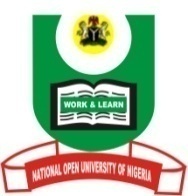 NATIONAL OPEN UNIVERSITY OF NIGERIAUNIVERSITY VILLAGE, PLOT 91 CADASTRAL ZONE, NNAMDI AZIKIWE EXPRESS WAY, JABI - ABUJA.FACULTY OF SCIENCESDEPARTMENT OF PURE AND APPLIED SCIENCENOVEMBER 2018, SECOND SEMESTER EXAMINATIONCOURSE CODE:     CHM 316COURSE TITLE:      INDUSTRIAL CHEMICAL TECHNOLOGY I  CREDIT UNIT:        2                   TIME: 	                  2 HoursINSTRUCTION: 	    Question one is compulsory. Answer questions one and any other three questions.QUESTION ONEIa. Mention and explain briefly the basic laws which govern heat transfer.                                 131/2 marks1b. Differentiate between unit operation and unit process.                                                             3 marks1c. With examples write short note on heater exchangers.                                                              81/2 marksQUESTION TWO2. Highlight and discuss briefly modes of mass transfer.                                                                     15 marksQUESTION THREE3a. Write a short note on mass transfer.                                                                                                   9 marks3b. Distinguish between mixing and agitation.                                                                                         5 marks3c. Mention two (2) examples of separators.                                                                                            1 markQUESTION FOUR4. Describe briefly the operating principles of distillation.                                                                     15 marksQUESTION FIVE5. Discuss briefly ;Adsorption                                                                                                                               (3 marks)Recrystallization                                                                                                                      (6 marks)membrane filtration                                                                                                                (6 marks)